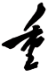 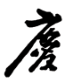 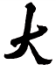 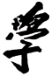 形势与政策课期末论文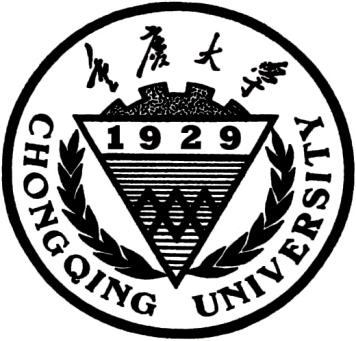 20至20学年第学期论文题目：学生姓名：学院专业：学    号：任课教师：重庆大学马克思主义学院